                                                                                                                                                      ПРОЕКТ 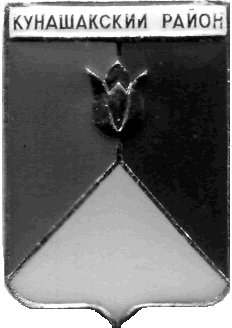 
СОБРАНИЕ ДЕПУТАТОВКУНАШАКСКОГО МУНИЦИПАЛЬНОГО РАЙОНАЧЕЛЯБИНСКОЙ ОБЛАСТИРЕШЕНИЕ_______заседаниеот «____»________2022г. № ______О внесении изменений и дополненийв Устав Кунашакского муниципальногорайона Собрание депутатов Кунашакского муниципального района РЕШАЕТ:1. Внести в Устав Кунашакского муниципального района следующие изменения:1) В пункте 1 статьи 5 «Вопросы местного значения Кунашакского муниципального района»:подпункт 34 изложить в следующей редакции:«34) обеспечение выполнения работ, необходимых для создания искусственных земельных участков для нужд муниципального района в соответствии с федеральным законом;»; 2) В пункте 2 статьи 9 «Полномочия Собрания депутатов»:подпункт 11 признать утратившим силу;»;3)  В пункт 1 статье 21 «Полномочия администрации муниципального района»:добавить подпунктом 47.2 в следующей редакции: «47.2) обеспечивает выполнение работ, необходимых для создания искусственных земельных участков для нужд муниципального района в соответствии с федеральным законом;»;  4) главу 6.1 «Избирательная комиссия Кунашакского муниципального района»:, ст. 22.1 «Избирательная комиссия Кунашакского муниципального района»: признать утратившими силу;»; 5) ст. 25, 26 слова «избирательная комиссия муниципального района» заменить словами «избирательная комиссия, организующая подготовку и проведение выборов в органы местного самоуправления, местного референдума»;»;2. Настоящее решение подлежит официальному опубликованию в газете «Знамя Труда» / в сетевом издании «Официальный вестник Кунашакского муниципального района» (http://pravokunashak.ru) регистрация в качестве сетевого издания: Эл № ФС 77-75580 от 19.04.2019г., после его государственной регистрации в территориальном органе уполномоченного федерального органа исполнительной власти в сфере регистрации уставов муниципальных образований.3. Настоящее решение вступает в силу после его официального опубликования в соответствии с действующим законодательством.Председатель Собрания депутатов                                                                                        Н.В. ГусеваГлава района                                                                                                   С.Н. Аминов 